рркп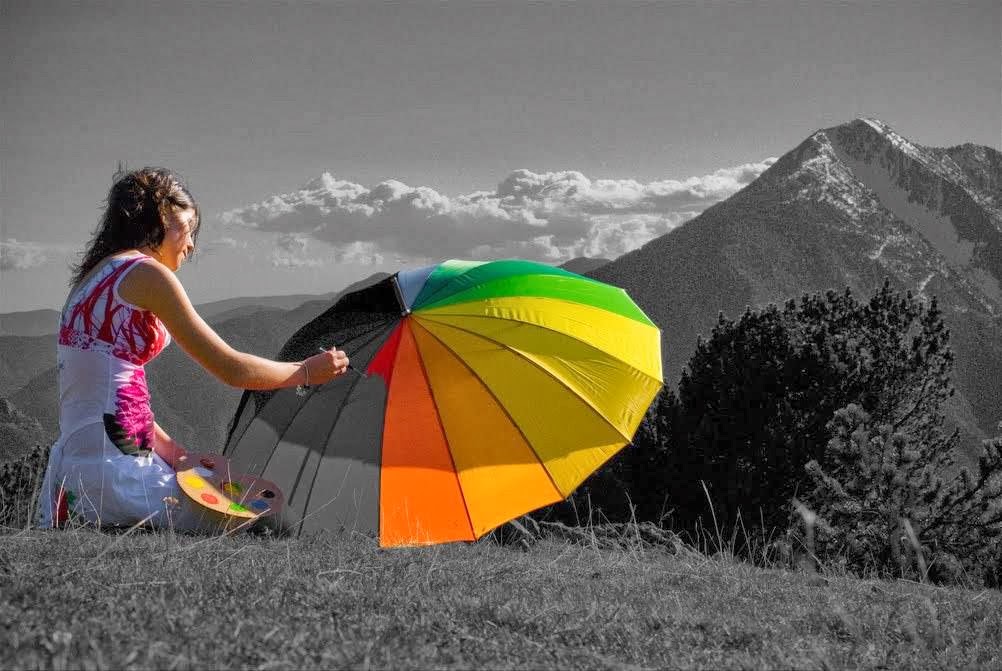 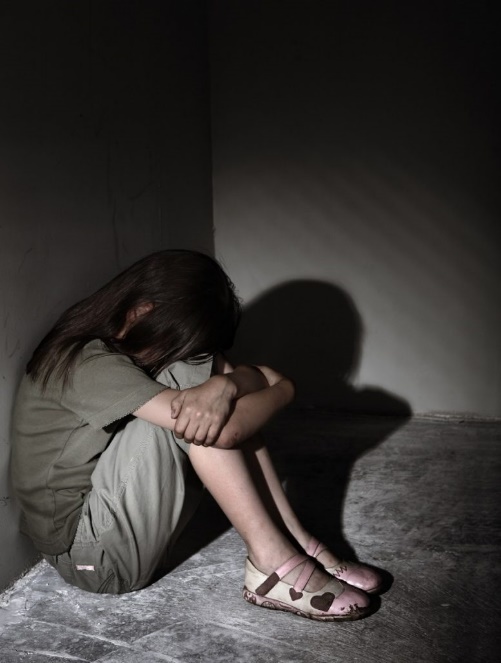 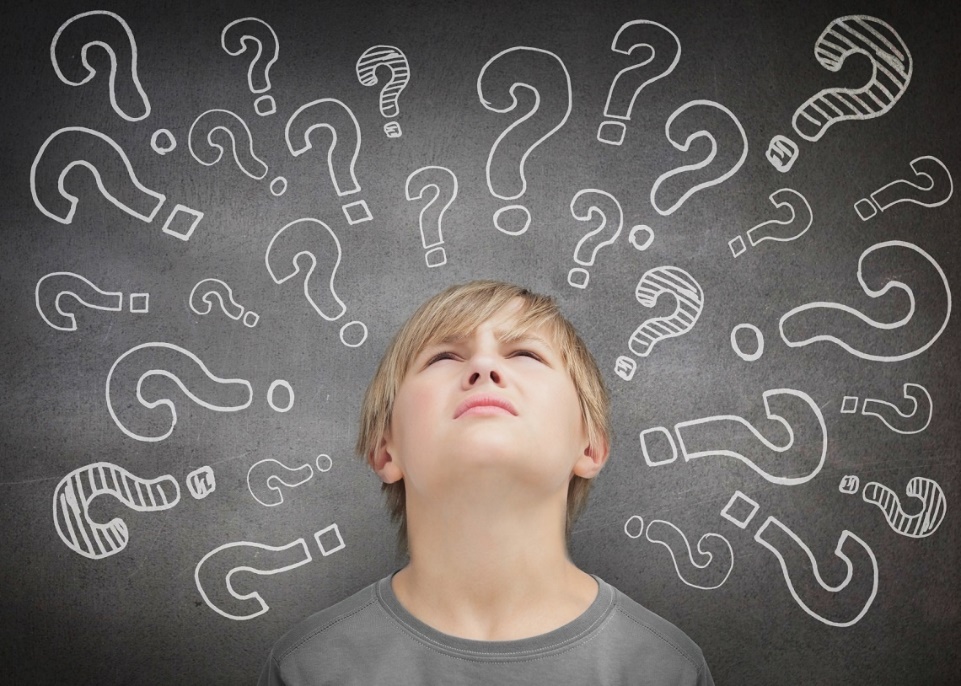 															                                                                                     Есть проблема? Позвони.                                     Бесплатная психологическая помощь детям  и их родителям8-800-2000-122  8(423)-207-70-75                                                   Круглосуточно. Анонимно	Верни краски в свою жизнь.Информационный буклет разработан прокуратурой Пожарского района Приморского края	